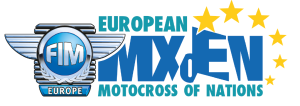 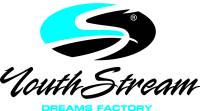 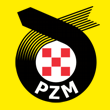 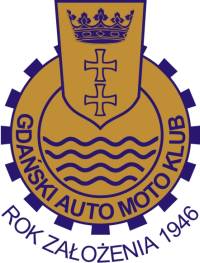 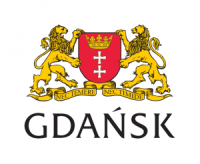 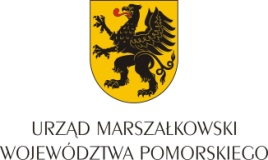 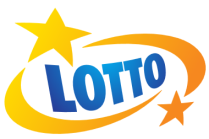 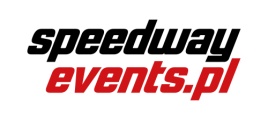 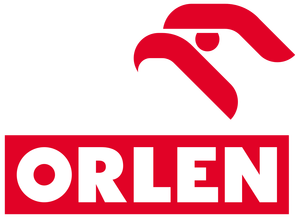 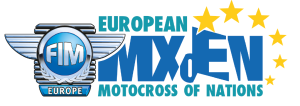 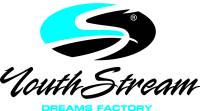 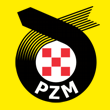 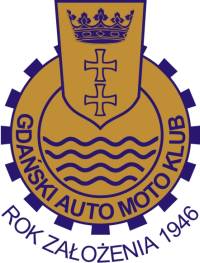 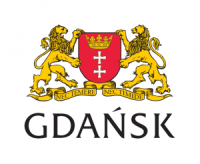 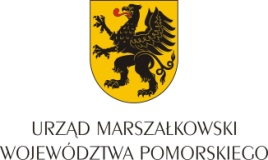 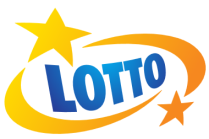 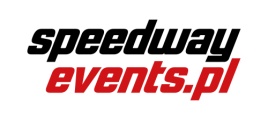 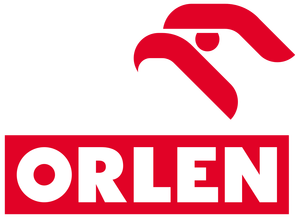 Federation (FMN): . . . . . . . . . . . . . . . . . . . . . ………………. . . . . . . . . . . . . . .Team Manager: . . . . . . . . . . . . . . . . . . . . . . . . . . . . . . . . . . . ……………………... . e-mail: ………………. . . . . . . . . . . . . …….  phone:………………. . . . . . . . . . . . . . FMN Delegate: . . . . . . . . . . . . . . . . . . . . . . . . ……….. . . .  Licence No…………...   Surname: . . . . . . . . . . . . . . . . . . . . . . . . . . . . .  First name: . . . . . . . . . . . . . . . . . . . . . . . . . .    Date of birth: . . . . . . . . . . . . . . . . .  . . . . . . . . .  Licence N°: . . . . . . . . . . . . . . . . . . . . . .. . . . 	   Motorcycle make: . . . . . . . . . . . . . . . . . . . . . . . Capacity:. . . . . . . . . . . . . . . . . . . . . . . . . . .   Service vehicle (number plate): . . . . . . . .... . . . . . . . . . . . . . . . . . . . . . . . . . . . . . . . ... . . . . .  By ticking this box, the rider’s legal guardian accepts the obligation- and liability terms given in the FIM Sporting Code.Name of legal guardian:  ………………………………………………………………………..  By ticking this box, the rider’s FMN declares that the rider and assistant are insured according to the FIM Europe Codes. Also, start permission is hereby granted to the rider.   Surname: . . . . . . . . . . . . . . . . . . . . . . . . . . . . .  First name: . . . . . . . . . . . . . . . . . . . . . . . . . .    Date of birth: . . . . . . . . . . . . . . . . .  . . . . . . . . .  Licence N°: . . . . . . . . . . . . . . . . . . . . . .. . . . 	   Motorcycle make: . . . . . . . . . . . . . . . . . . . . . . . Capacity:. . . . . . . . . . . . . . . . . . . . . . . . . . .   Service vehicle (number plate): . . . . . . . .... . . . . . . . . . . . . . . . . . . . . . . . . . . . . . . . ... . . . . .  By ticking this box, the rider’s legal guardian accepts the obligation- and liability terms given in the                  FIM Sporting Code.Name of legal guardian:  ………………………………………………………………………..  By ticking this box, the rider’s FMN declares that the rider and assistant are insured according to the           FIM Europe Codes. Also, start permission is hereby granted to the rider.   Surname: . . . . . . . . . . . . . . . . . . . . . . . . . . . . .  First name: . . . . . . . . . . . . . . . . . . . . . . . . . .    Date of birth: . . . . . . . . . . . . . . . . .  . . . . . . . . .  Licence N°: . . . . . . . . . . . . . . . . . . . . . .. . . . 	   Motorcycle make: . . . . . . . . . . . . . . . . . . . . . . . Capacity:. . . . . . . . . . . . . . . . . . . . . . . . . . .   Service vehicle (number plate): . . . . . . . .... . . . . . . . . . . . . . . . . . . . . . . . . . . . . . . . ... . . . . .  By ticking this box, the rider’s legal guardian accepts the obligation- and liability terms given in the                  FIM Sporting Code.Name of legal guardian:  ………………………………………………………………………..  By ticking this box, the rider’s FMN declares that the rider and assistant are insured according to the FIM Europe Codes. Also, start permission is hereby granted to the rider.   Surname: . . . . . . . . . . . . . . . . . . . . . . . . . . . . .  First name: . . . . . . . . . . . . . . . . . . . . . . . . . .    Date of birth: . . . . . . . . . . . . . . . . .  . . . . . . . . .  Licence N°: . . . . . . . . . . . . . . . . . . . . . .. . . . 	   Motorcycle make: . . . . . . . . . . . . . . . . . . . . . . . Capacity:. . . . . . . . . . . . . . . . . . . . . . . . . . .   Service vehicle (number plate): . . . . . . . .... . . . . . . . . . . . . . . . . . . . . . . . . . . . . . . . ... . . . . .  By ticking this box, the rider (or the rider’s legal guardian in case of a minor) accepts the obligation-                  and liability terms given in the FIM Sporting Code.Name of legal guardian (minor riders);   ………………………………………………………………………..  By ticking this box, the rider’s FMN declares that the rider and assistant are insured according to the FIM Europe Codes. Also, start permission is hereby granted to the rider.Date: . . . . . . . . . . . . . . . . . . . . . . . . FMN sign:  . . . . . . . . . . . . . . . . . . Federation (FMN): . . . . . . . . . . . . . . . . . . . . . ………………. . . . . . . . . . . . . . .Team Manager: . . . . . . . . . . . . . . . . . . . . . . . . . . . . . . . . . . . ……………………... . e-mail: ………………. . . . . . . . . . . . . …….  phone:………………. . . . . . . . . . . . . . FMN Delegate: . . . . . . . . . . . . . . . . . . . . . . . . ……….. . . .  Licence No…………...   Surname: . . . . . . . . . . . . . . . . . . . . . . . . . . . . .  First name: . . . . . . . . . . . . . . . . . . . . . . . . . .    Date of birth: . . . . . . . . . . . . . . . . .  . . . . . . . . .  Licence N°: . . . . . . . . . . . . . . . . . . . . . .. . . . 	   Motorcycle make: . . . . . . . . . . . . . . . . . . . . . . . Capacity:. . . . . . . . . . . . . . . . . . . . . . . . . . .   Service vehicle (number plate): . . . . . . . .... . . . . . . . . . . . . . . . . . . . . . . . . . . . . . . . ... . . . . .  By ticking this box, the rider (or the rider’s legal guardian in case of a minor) accepts the obligation-                  and liability terms given in the FIM Sporting Code.Name of legal guardian (minor riders);   ……………………………………………………………………….  By ticking this box, the rider’s FMN declares that the rider and assistant are insured according to the FIM Europe Codes. Also, start permission is hereby granted to the rider.   Surname: . . . . . . . . . . . . . . . . . . . . . . . . . . . . .  First name: . . . . . . . . . . . . . . . . . . . . . . . . . .    Date of birth: . . . . . . . . . . . . . . . . .  . . . . . . . . .  Licence N°: . . . . . . . . . . . . . . . . . . . . . .. . . . 	   Motorcycle make: . . . . . . . . . . . . . . . . . . . . . . . Capacity:. . . . . . . . . . . . . . . . . . . . . . . . . . .   Service vehicle (number plate): . . . . . . . .... . . . . . . . . . . . . . . . . . . . . . . . . . . . . . . . ... . . . . .  By ticking this box, the rider (or the rider’s legal guardian in case of a minor) accepts the obligation-                  and liability terms given in the FIM Sporting Code.Name of legal guardian (minor riders);   ……………………………………………………………………….  By ticking this box, the rider’s FMN declares that the rider and assistant are insured according to the           FIM Europe Codes. Also, start permission is hereby granted to the rider.Date: . . . . . . . . . . . . . . . . . . . . . . . . FMN sign:  . . . . . . . . . . . . . . . . . . 		FIM Europe Sporting Code §60.3: BEHAVIOUR AND OBLIGATIONS OF PARTICIPANTS  		The participant obliges himself to behave as a good sportsman and take no unsporting and/or fraudulent actions against the 		public, organisers, officials and FIM EUROPE or other participants. Violations of this article will be punished by the 			International Jury/Race Direction or the FIM EUROPE Disciplinary and Arbitration Bodies.  	FIM Europe Sporting Code §60.6: LIABILITY OF THE SPORTING AUTHORITIES 	The participant as per Article 60.2 in an official event exonerates the FIM, the FIM EUROPE, the FMNR, the organisers,
	the FIM EUROPE promoter(s) and the officials, their employees and officers and agents from any and all liability for any 	loss, damage or injury which he may incur in the course of an official event or the training therefore, subject always to Article 	110.3 of the Sporting Code. 	Furthermore, the participant undertakes to indemnify and hold harmless the FIM, the FIM EUROPE, the FMNR,
	the organisers, the FIM EUROPE promoter(s) and officials, the employees, officers and agents, from and against any and 	all liability to third parties for any loss, damage or injury for which he is jointly and severally liable. 	Riders cannot hold each other mutually responsible for damages caused during the practice or race. 	FIM Europe Sporting Code §110.3: LIABILITY FOR MATERIAL DAMAGES 	Neither the FIM EUROPE, nor the FMNR, nor the Organiser, nor the Promoter may be held responsible for any damage 	sustained by a racing or reserve motorcycle taking part in an official event or to its accessories or equipment during
	the event, however caused either by fire, accident or any other means, or by theft or deterioration. The organiser is however 	responsible for the motorcycles which are placed under his exclusive control (i.e. parc fermé). He is therefore bound
	to insure all motorcycles in this parc fermé for their total commercial value against theft, loss or damage during this period. 	Riders cannot hold each other mutually responsible for material damages on machines caused during the practice or race. MOTOCROSS OF EUROPEAN NATIONS 2019EMN: 226/01 Gdańsk   5-6/10/20191. Rider EMX 250cc  2. Rider EMX 125cc MOTOCROSS OF EUROPEAN NATIONS 2019EMN: 226/01 Gdańsk   5-6/10/20193. Rider EMX 85cc  4. Rider EMX 85cc WOMEN’S MOTOCROSS OF EUROPEAN NATIONS 2019EMN: 226/01 Gdańsk   5-6/10/20191. Rider EMX Woman’s2. Rider EMX  Woman’sOBLIGATIONS AND LIABILITY IN ACCORDANCE WITHE THE FIM EUROPE SPORTING CODE